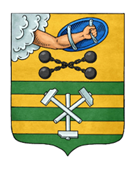 ПЕТРОЗАВОДСКИЙ ГОРОДСКОЙ СОВЕТ31 сессия 28 созываРЕШЕНИЕот 3 июня 2020 г. № 28/31-603О внесении изменения в Решение Петрозаводского городского Совета от 28.02.2012 № 27/09-146 «Об утверждении Порядка организации и проведения общественных обсуждений и публичных слушаний в Петрозаводском городском округе»В соответствии с Федеральным законом от 02.08.2019 № 283-ФЗ «О внесении изменений в Градостроительный кодекс Российской Федерации и отдельные законодательные акты Российской Федерации», статьей 28 Федерального закона от 06.10.2003 № 131-ФЗ «Об общих принципах организации местного самоуправления в Российской Федерации», статьей 23 Устава Петрозаводского городского округа Петрозаводский городской СоветРЕШИЛ:Внести изменение в Порядок организации и проведения общественных обсуждений и публичных слушаний в Петрозаводском городском округе, утвержденный Решением Петрозаводского городского Совета от 28.02.2012 № 27/09-146, изложив пункт 34 раздела II в следующей редакции:«34. Срок проведения общественных обсуждений или публичных слушаний по проекту правил землепользования и застройки составляет не менее одного и не более трех месяцев со дня опубликования такого проекта в источнике официального опубликования муниципальных правовых актов.».ПредседательПетрозаводского городского Совета                                   Г.П. БоднарчукГлава Петрозаводского городского округа                          И.Ю. Мирошник